Witam😊PRACA DOMOWA NR 13 (8-12.06.2020)UWAGA!Odpowiedzi na polecenia proszę zapisać w zeszycie, na kartach lub w postaci tekstu w programie word. Proszę je odesłać na mój adres e-mail: tampor@wp.pl lub przez komunikator Messenger
 do 17 czerwca w postaci zdjęć (screenów) lub pliku tekstowego.Proszę wykonać następujące polecenia:Temat I. „Dramat Renaty…”Przeczytaj o Krystynie Siesickiej: https://pl.wikipedia.org/wiki/Krystyna_Siesicka1. Przeczytaj fragmenty powieści dla młodzieży „Zapach rumianku” i wykonaj polecenia 1-7.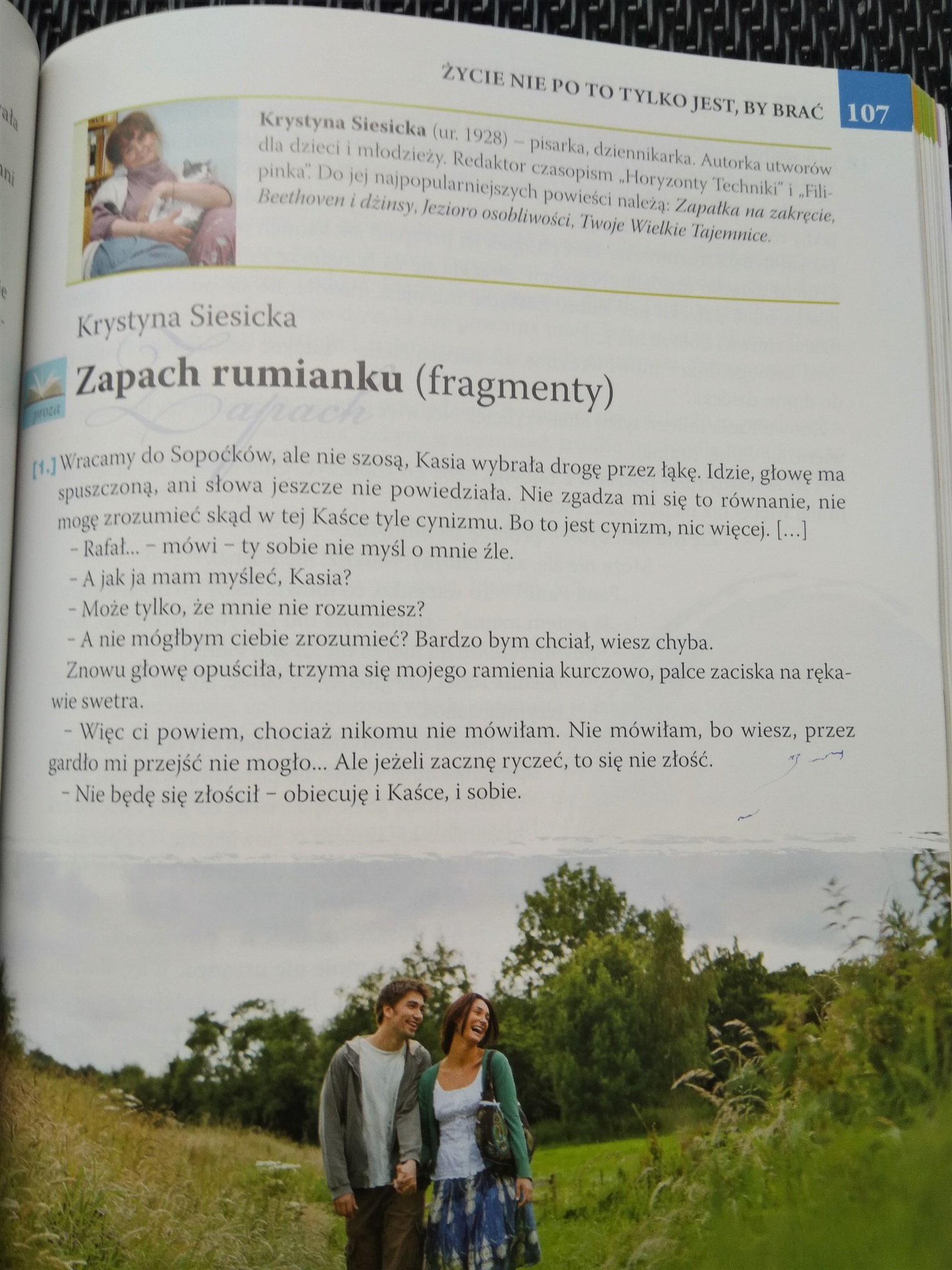 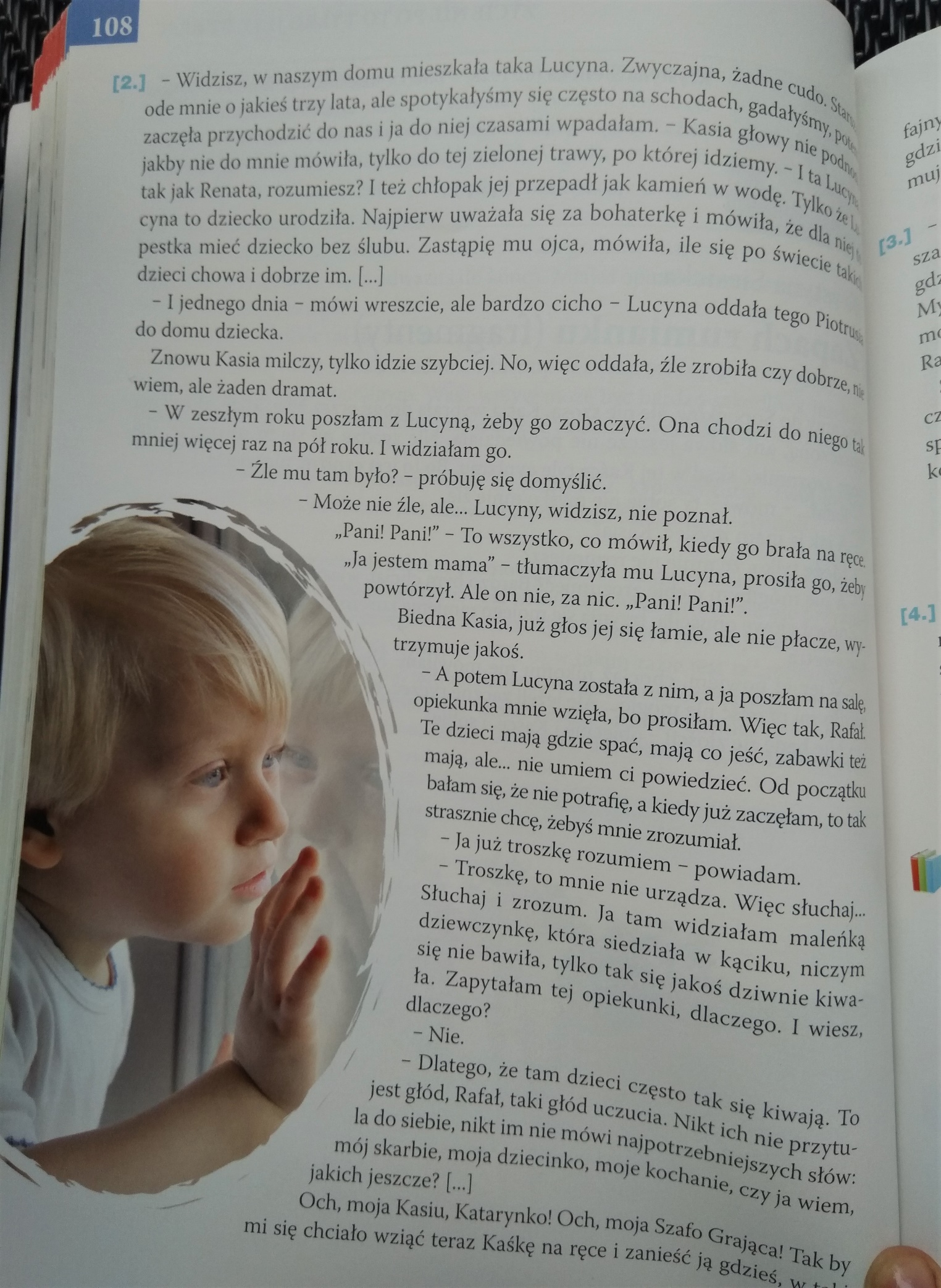 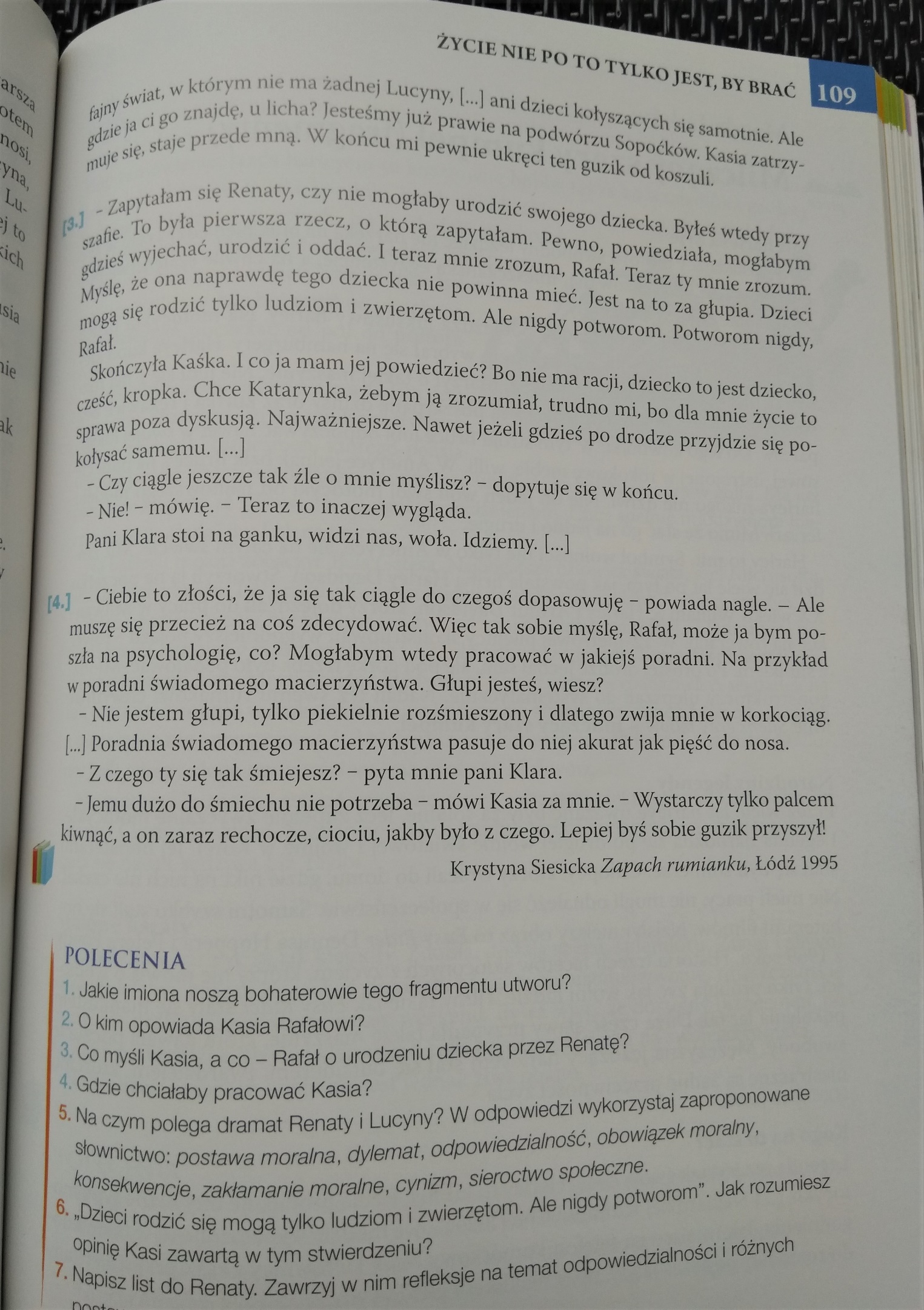 Temat II. „Na realizację marzeń nigdy nie jest za późno, co o tym sądzisz?”1. Przeczytaj fragment artykułu „Milczący szary kumpel” i wykonaj polecenia 1-2.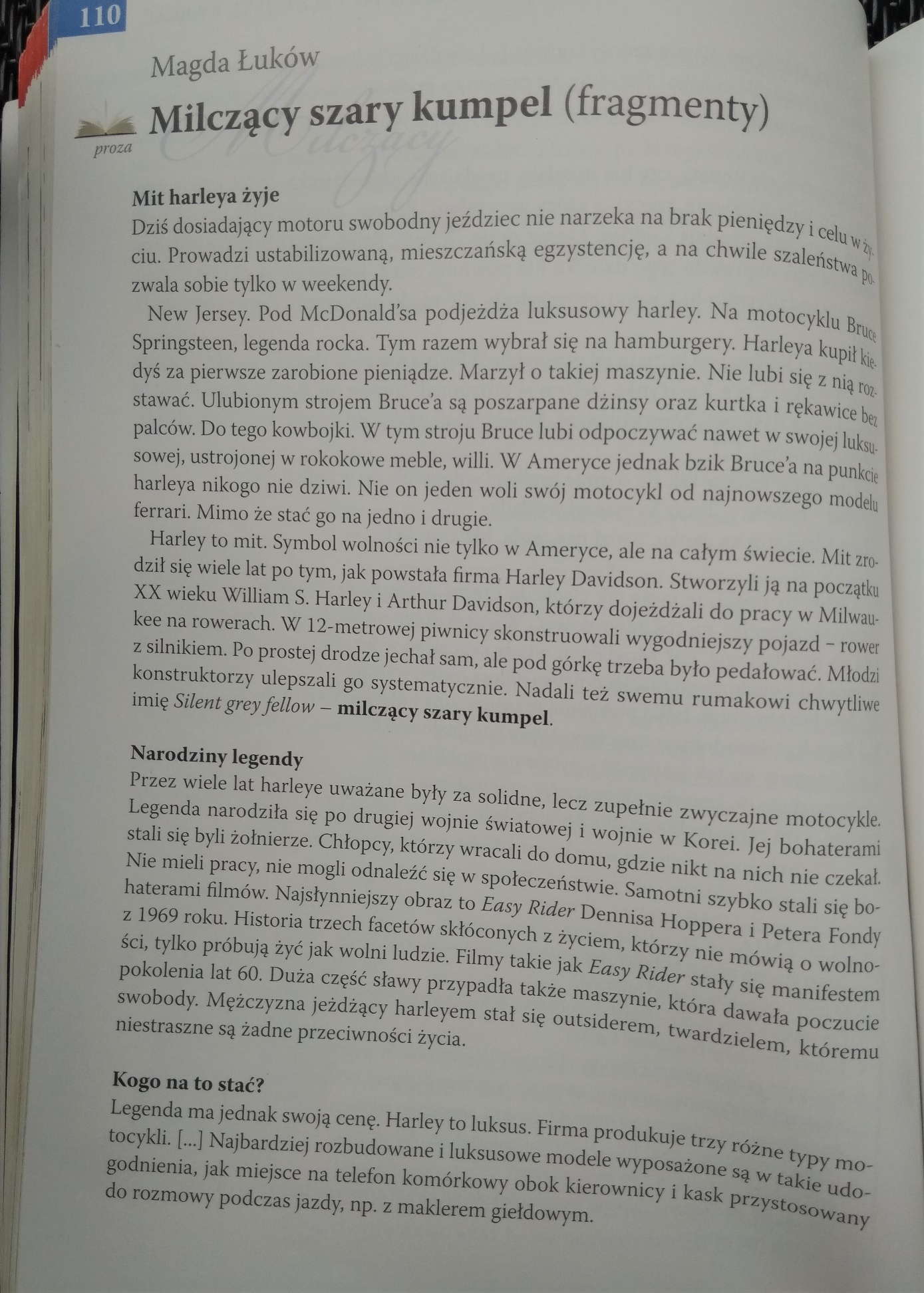 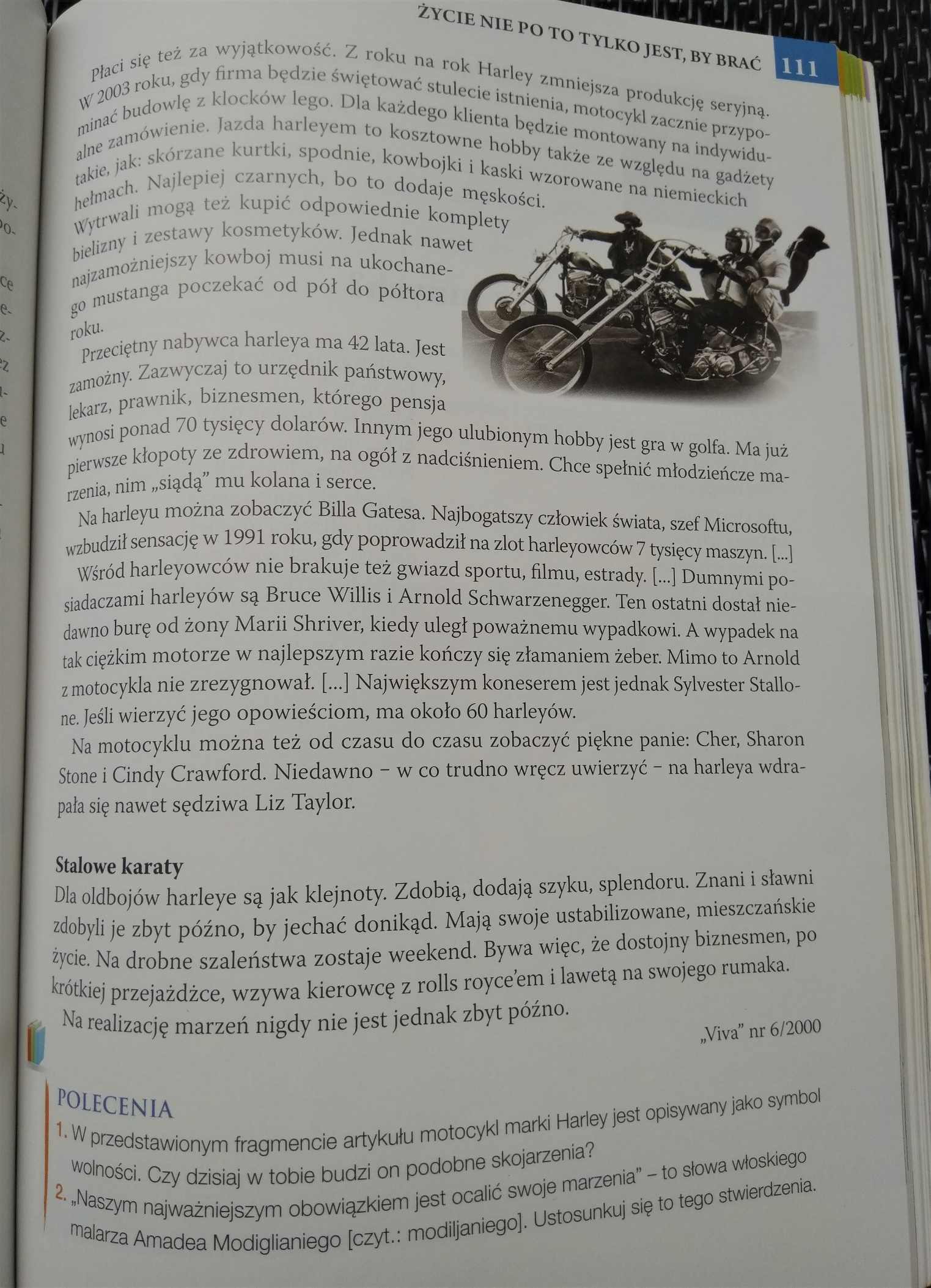 W ramach powtórzenia materiału, przygotuj odpowiedzi na pytania: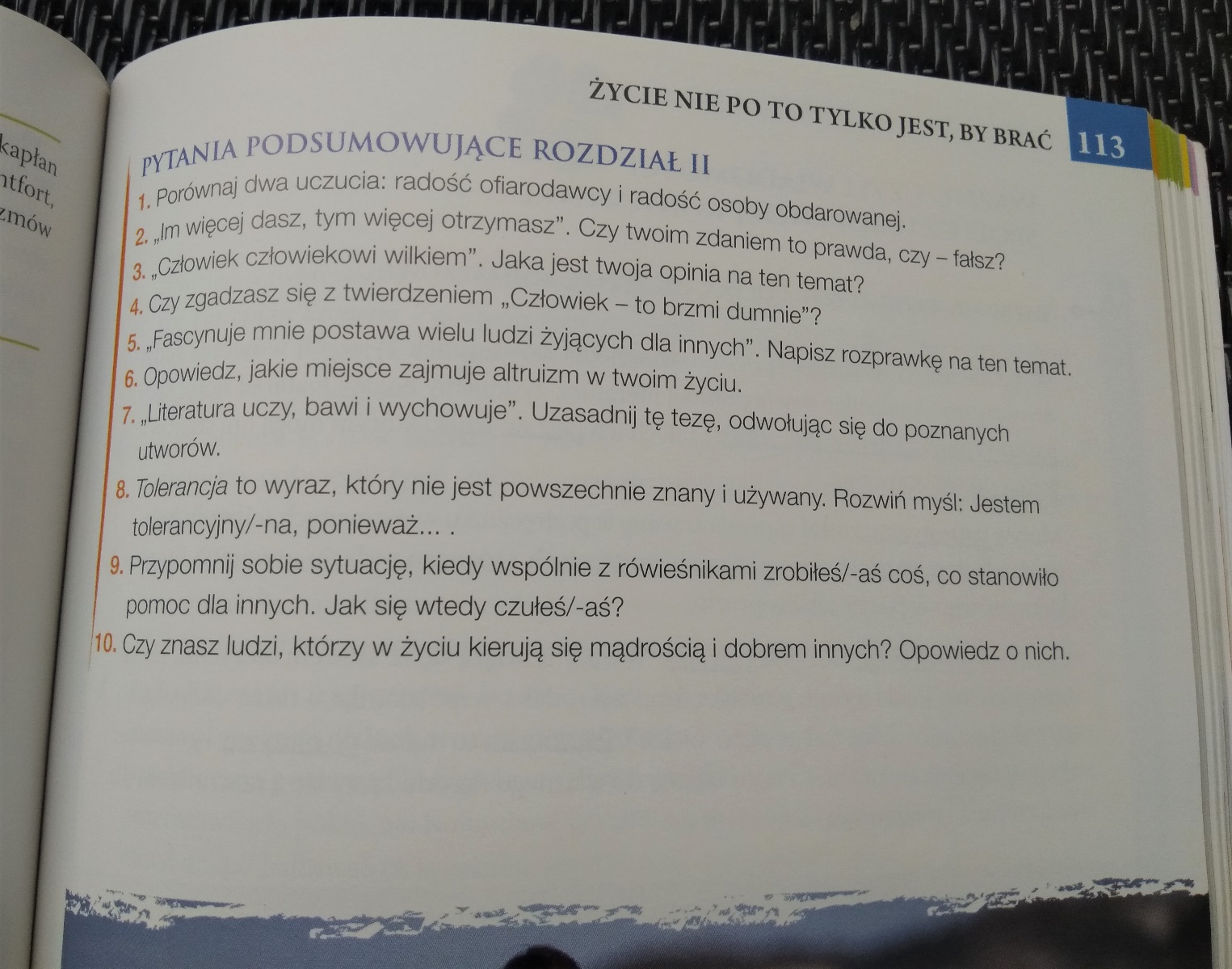 Dziękuję  Monika Tomporek